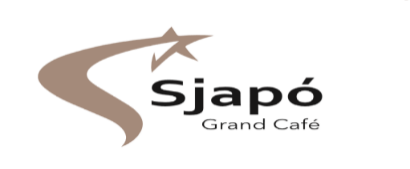 Wij ontvangen de lunch graag:Bel uw bestelling door: 023-7370280 of mail: info@grandcafesjapo.nl Uw bestelling is akkoord indien wij u een bevestiging hebben gestuurd.			Bestel uw lunch tussen 10 en 11 uur en wij zorgen dat u op tijd kunt lunchen! Wij bezorgen in Hoofddorp, Nieuw-Vennep, en Schipholrijk.Tussen bestellen en bezorgen zit minimaal 1 uur.Gratis bezorging bij besteding van minimaal €20,00, anders €2,50 bezorgkosten.Bij bestellingen < €50,00 op rekening, hanteren wij €5,00 administratiekosten* Wij hanteren een betalingstermijn van 14 dagen
Bedankt voor uw bestelling en graag tot ziens bij Grand Café Sjapo! Belegde broodjesStandaard met boter en zonder rauwkostWittebolbruine bolPistoletwit+ €0,55pistolet bruin+ €0,55Italiaanse bol+ €0,55Waldkorn+ €0,55Glutenvrij brood+ €0,80Kaas jong                                          €2,15Kaas oud                                           €2,20Ham                                                  €2,15Ham en kaas                                      €2,20Brie                                                   €2,55Kipfilet           €2,50Tonijnsalade                                      €2,85Kipkerrie                            €2,60                                Eiersalade – tomaat€2,60Rosbief                                              €2,35Gekookt ei                                         €2,15Gebakken ei                                      €2,15Gebakken ei met kaas€2,40Gebakken ei met ham€2,40Gebakken ei met ham en kaas€2,65Ossenworst€2,60Filet American + gekookt ei + ui€2,30Filet American€2,20Frikandel€2,80Kroket                                               €3,00Luxe broodjes
Standaard zonder boterWitte bolBruine bolPistolet wit+ €0,55Pistolet bruin+ €0,55Italiaanse bol         + €0,55Waldkorn+ €0,55Glutenvrij brood+ €0,80CarpaccioPijnboompitjes, Parmezaanse kaas, olijven en pesto€5,80Gerookte zalmSla, kruidenkaas, rode ui, kappertjes€4,75BrieSla, komkommer, walnoot en pesto€3,75GezondSla, ham, kaas, tomaat, komkommer en ei€3,75Filet AmericanParmezaanse kaas, pijnboompitjes en pesto €3,75TonijnmayonaiseSla, rode ui, kappertjes en ei€3,75KipfiletRucola, appel en chilisaus€3,75GambaMet sla, kappertjes en rode ui€6,25Thai beefMet champignons, tuinbonen en paprika€5,75Geitenkaas met honingRucola, tomaat, komkommer en walnoot€4,75Hot chickenPittige kippendijen en avocado€5,75Gegrilde Kip
Met avocadoslices, jalapenopepers en chilimayonaise€5,75Maaltijdsalades Standaard met brood€13,50Hot ChickenMet pittige kippendijen, avocado en geroosterde tuinbonenThai beefMet champignons, tuinbonen, paprika en taugéGerookte zalmMet rode ui, kappertjes, een eitje en roomkaasGerookte kipMet komkommer, tomaat, appel en chilisausCarpaccioMet Parmezaanse kaas, sud ‘n sol tomaatjes, pijnboompitten en pestoGeitenkaasMet honing, walnoot en balsamicodressingSjapo’s CaesarGegrilde kip, avocado, ei, Parmezaanse kaas en croutonsFriet bij salade€2,50DrankenHalfvolle melk 0,5 liter€1,20Halfvolle melk 1 liter€2,00Verse jus 1 liter€10,60Verse jus 0,5 liter €5,30Verse jus 0,25 liter €2,65Div. blikjes
€1,60 ColaCola lightFantaIce tea Spa roodBittergarnituur
8 stuks€7,-Bittergarnituur 20 stuks€15,-Bittergarnituur 60 stuks€37,50Yakitorispiesjes
4 stuks€6,50Per broodje verpakt in een doosAlle broodjes bij elkaar op schalenNaamBedrijfAdresPc en WoonplaatsTelefoonDatumOpmerkingenBetaling□ Contant                  □ Pin            □ Factuur*